На основании приказа министерства образования Оренбургской области от 27.06.2023 № 01-21/999 «О проведении областного конкурса профессионального мастерства «Директор года Оренбуржья» в 2023 году»п р и к а з ы в а ю:1. Утвердить итоги областного конкурса профессионального мастерства «Директор года Оренбуржья» в 2023 году согласно приложению к настоящему приказу.2. Контроль за исполнением настоящего приказа возложить на первого заместителя министра образования Оренбургской области.Заместитель министра                                                                          М.В.Царева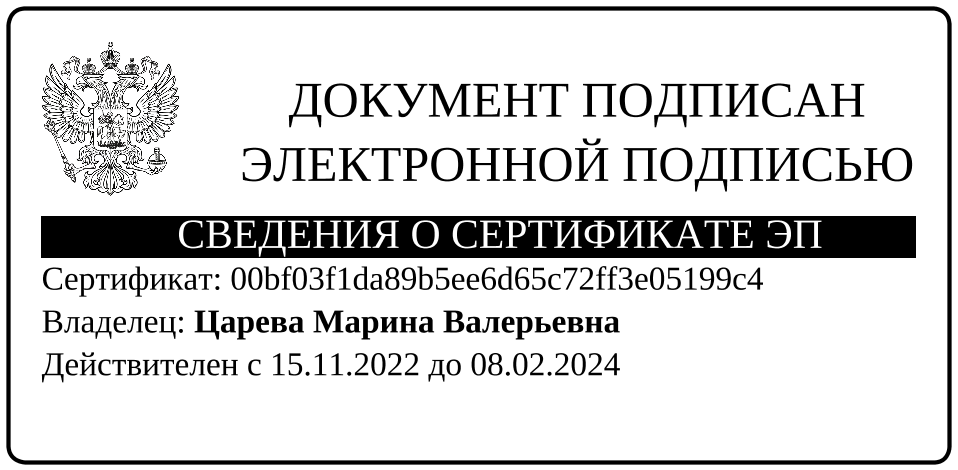 Итогиобластного конкурса профессионального мастерства «Директор года Оренбуржья» в 2023 годуПобедитель (1 место) – Кручинкина Елена Владимировна, директор муниципального бюджетного общеобразовательного учреждения «Средняя общеобразовательная школа № 3» муниципального образования «город Бугуруслан»;призер (2 место) – Солопов Евгений Алексеевич, директор муниципального автономного общеобразовательного учреждения «Гимназия № 1 г. Орска»;призер (3 место) – Немцова Ирина Николаевна, директор муниципального общеобразовательного автономного учреждения города Бузулука «Средняя общеобразовательная школа № 12»;лауреат – Семенова Оксана Владимировна, директор муниципального общеобразовательного бюджетного учреждения «Землянская основная общеобразовательная школа» Новосергиевского района Оренбургской области;лауреат – Мерзликина Наталья Сергеевна, директор муниципального общеобразовательного бюджетного учреждения «Шахматовская основная общеобразовательная школа» Бузулукского района Оренбургской области.____________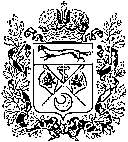 МИНИСТЕРСТВО ОБРАЗОВАНИЯОРЕНБУРГСКОЙ ОБЛАСТИП Р И К А З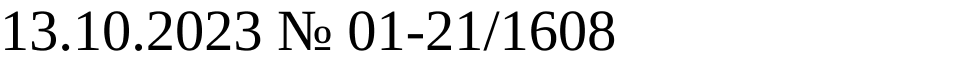 г. ОренбургОб итогах проведения областного конкурса профессионального мастерства «Директор года Оренбуржья» в 2023 году Приложение                                                                  к приказу министерства образования                                                                      Оренбургской области